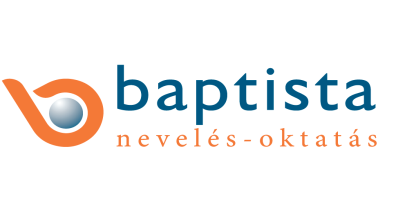 BESZÁMOLÓIstván Király Baptista Általános Iskola2019/2020KÓTAJTANULÓI STATISZTIKAI ADATOKOktóber 1-jei tanulóadatok: 		284 főTanévközben érkező tanulók: 		8 főTanév során távozó tanulók: 		8 főTanév végén osztályozott tanulók: 	281 főA NEVELŐ MUNKA SORÁN ELÉRT EREDMÉNYEKNeveltségi szint alakulása (kulturált beszéd, viselkedés)Iskolánk tanulóinak jelentős hányada hátrányos, illetve halmozottan hátrányos helyzetű. Szociális hátrányuk meghatározza viselkedéskultúrájukat, hiszen a gyermekek személyiségfejlődését a család, a kortárscsoport és más környezeti hatások is nagyban befolyásolják. A nevelőszülői hálózatba érkezett gyerekek - minden bizonnyal nehéz sorsuk, hányattatott életük miatt - a közösségi élet szabályait nehezen tartják be, lassabban alkalmazkodnak az új normákhoz, s talán épp emiatt a beilleszkedés is lassabb a közösségbe. Fő feladatunk közé tartozott ebben a tanévben a bukások, évfolyamismétlések csökkentése. Ennek érdekében egyéni- és kiscsoportos felzárkóztató foglalkozásokat tartottunk. A szülőkben próbáltuk tudatosítani a rendszeres iskolába járás fontosságát.A rászoruló tanulók számára tartott fejlesztő foglalkozások nem minden esetben hozták azt az eredményt, amire számítottunk. Meg kell találni a tanulásban rászorultak számára azt az utat, mellyel tevékeny részesei lehetnek az ismeretszerzésnek, játékosan tanulhatnak, hogy ez által több sikerélményhez jussanak, motiváltabbá váljanak. Ez volt és ez lesz a jövőben is a legnehezebb feladatunk, hiszen ezek a gyerekek olyan környezetből érkeznek, melyben a tudás nem érték, nincs háttértámogatás, nincsenek célok, nincs jövőkép.Nagy félelmünk a következő tanév kezdete, amikor ezek a gyerekek a korábbinál is nagyobb lemaradással fognak kezdeni. Így a tanév végén szinte hiábavalónak tűnik az a munka, amit a rendkívüli helyzet kialakulás előtt a gyengébb képességű tanulók felzárkóztatására fordítottunk. Minden igyekezetünkkel arra törekedtünk, hogy lemaradásukat, hátrányukat enyhítsük, továbbhaladásukat biztosítsuk.  A vírus-helyzet mellett azonban számtalan más tényező is befolyásolta ennek esélyét, ezek közül is elsősorban a rengeteg hiányzás, ami hátráltatta a haladást, de nagymértékben hozzájárult a sikertelenséghez az olyan szociális környezet, melyben nem érték a tudás, nincs háttértámogatás, nincs életcél, jövőkép. A tanév végi bukások egyértelműen bizonyítják ezt a tényt. Másik fő feladatunk volt a lemorzsolódás csökkentése. Pedagógusaink változatos oktatási módszereket alkalmazva alapos felkészüléssel igyekeztek az ismereteket átadni, a tanulásban rejlő szépségeket, előnyöket felismertetni. Egyre nagyobb teret adnak az élménypedagógiai módszerek alkalmazásának. Tanulóink összetétele szükségessé teszi a differenciált tanulásszervezés hatékony alkalmazását is, mellyel növelhető a tanulási motiváció.  A gyerekek nagy többsége ingerszegény családi körülmények között él, szociális hátterük igen elmaradott, képességeik korlátozottak. A gyenge teljesítmény mögött legtöbbször a hiányzás áll. A rendszeres családlátogatások a Gyermekjóléti Szolgálat és a rendőrség bevonásával is csak pillanatnyi eredményeket hoznak.Diákjaink egy részénél hiányzik az egymáshoz való alkalmazkodás, elfogadás képessége, mások tisztelete, megbecsülése. Ennek javulása érdekében az oktatási-nevelési folyamatban fejlesztjük a tanulók önismeretét, együttműködési készségüket. A szituációs játékok, közösségépítő programok mind ezt a célt szolgálják. Hozzájárulunk megfelelő szokásaik, a pozitív értékekkel történő azonosulásuk fokozatos kialakításához. Figyelmet fordítunk az ünnepélyeken, megemlékezéseken a tanulók nemzeti identitásának fejlesztésére, hazaszeretetük mélyítésére, amire nagy szükségük van, mert egy erős identitástudat hozzájárul pozitív énképük kialakulásához.Minden tanórai és az azon kívüli szabadidős tevékenység (közösségi foglalkozások, projektek) nyújtotta lehetőséget kihasználtunk a tanulók magatartásának, munkamoráljának javítására, az erkölcsi értékek megláttatására, elfogadására.Havonta szervezünk osztályprogramokat közösségépítés, a gyerekek személyiségének komplex fejlesztése céljából. Mozgásigényük kielégítésére rendeztük: sorversenylabdakiütősjátszótéri foglalkozássportdélutánHagyományápolás céljából:mézeskalácssütéskukoricatörésFarsangi délutánMikulás napi délutánGondolkodásuk, kreativitásuk fejlesztésére:Lego délutánDobble versenyTáblajátékok A mások iránti tiszteletnek jó példája intézményünkben az a kezdeményezés, miszerint minden tanévben több alkalommal is meglátogatjuk községünk idősek otthonainak lakóit. Az Idősek napja, a karácsony, a nőnap, az anyák napja azon alkalmak közé tartozik, amikor tanulóink műsorukkal, apró ajándékaikkal örvendeztetik meg őket. Egészségnevelés terén kifejtett munka, eredményekA gyerekek hosszú éveket töltenek az iskolában, így az a család mellett az egészségfejlesztés, egészségnevelés legfontosabb színtere. Ebben az időszakban még érdemi hatást lehet gyakorolni személyiségfejlődésükre, mely nagymértékben meghatározza az életmódjukban később kialakuló szokásaikat. Ennek a korosztálynak az egészség-magatartása határozza meg a jövő felnőtt lakosságának egészségi állapotát.Az egészségnevelés, egészségfejlesztés az iskola egész életébe, mindennapjaiba beépülő tevékenység, mely tanórai és tanórán kívüli foglalkozások, a társas együttlétet támogató rendezvények keretében valósult meg. A tanterv által előírt egészségnevelési témák tanórai feldolgozása elsősorban a testi-lelki egészség elméleti megalapozását szolgálta, de nagy hangsúlyt fektettünk az ismeretszerzésre, szemléletformálásra is. Míg a testnevelés órai foglalkozások elsősorban az egészséges testi fejlődéshez szükséges mozgásanyag elsajátítását, megszerettetését szolgálták, addig a játék, mint közösségépítő, a társas együttlétet erősítő eszköz dominált.  „Mozdulj az egészségedért!”, Mikulás és Nyuszi futás, az Ősz projekt programjai fejlesztették tanulóink egész személyiségét, fokozták a társas kapcsolatok elmélyítését.  „Kerekezz a holnapért!” a kerékpáros közlekedést népszerűsítette. A program felhívta a figyelmet a környezeti ártalmakra, segített tanulóink környezettudatosabb magatartásra ösztönzésében.Egészségmegőrző céllal igény szerint úszásoktatást biztosítottunk, de sajnálatos módon egyre kevesebb gyermeket tudunk bevonni e kímélő, mégis sokoldalú fejlesztést nyújtó mozgásformába.A sportkörökkel lehetőséget teremtettünk az életminőséget javító sporttevékenységek végzésére (aerobik, futball, floorball, önvédelem, tollaslabda).A meglévő természeti értékek, az egészség és környezet harmonikus viszonyának megőrzését célozták az osztálykirándulások.Az egészséges életmód fontos alappillére az egészséges táplálkozás. Ehhez nyújtottunk segítséget tanórákon, osztályfoglalkozásokon, irányt mutatva az egészséges étrend, a tápanyagbevitel helyes arányának összeállításához.A NETFIT mérés és az egészségügyi szakemberek által végzett szűrések sokat segítettek abban, hogy képet kapjunk tanulóink aktuális egészségi állapotáról és ennek függvényében tervezhessük a szükséges területek fejlesztését. Minden, az egészségneveléssel kapcsolatos tevékenységünk a tanulók testi, lelki, szellemi fejlődését szolgálta. Tudatosítottuk, hogy az egészségügyi kultúra az általános műveltség szerves részét képezi, mert az egészséges életmód ismerete ugyanolyan fontos, mint bármely tudományé. Tanulóink megértették, hogy az egészség segíti őket céljaik elérésében, a környezethez való alkalmazkodásban, teljesítményük növelésében. Képessé váltak életmódjukra vonatkozóan helyes döntéseket hozni, egészséges életvitelt kialakítani, mert az egészség a kiegyensúlyozott, boldog és sikeres élet eszköze.Környezetnevelés terén kifejtett munka, eredményekAz ÖKO-munkacsoport tagjai - Szabóné Kocsis Krisztina, Horváthné Bodnár Emese, Gönczyné Gyöngyösi Edit, Huncsik Sándor, Mészáros Ferenc - azzal a szándékkal alkották meg éves munkatervüket, hogy az eddigi jól bevált hagyományok mellett egyre több újdonsággal ismertessék meg a tanulókat. Arra törekedtek, hogy a virtuális világ rabjaivá vált gyerekekkel felfedeztessék a természet szépségét kirándulások, természetismereti versenyek révén.Az általános elvárásoknak megfelelően felügyelték az iskola tevékenységének a környezetre gyakorolt hatását, az igényes környezet kialakítását, illetve kialakíttatását a diákok körében.Fizikai környezetünket zöld növények, diákjaink képzőművészeti alkotásai díszítik, ezzel is jelezve a fenntarthatóságot.Programjaink a tanév során:Szeptemberben immár másodszor csatlakoztunk az ENSZ által meghirdetett  „A világ legnagyobb tanórája” elnevezésű projekthez, melynek keretén belül hatodikos és hetedikes tanulóink a biodiverzitás fogalmával ismerkedtek, illetve a fajok pusztulásának megállításáról gondolkodhattak, ötletelhettek. Az osztályok minden évszakban szépen feldíszítik termeiket. Lehetőségeikhez mérten újrahasznosított anyagokból készítik a dekorációkat.Minden szeptemberben képviselteti magát iskolánk a falu szüreti vigasságán. Nem volt ez másképp idén sem. Ekkor is igyekeztünk a környezettudatosságra fektetni a hangsúlyt. Őszi terményekkel díszített sátrunk minden évben nagy népszerűségnek örvend.Szeptember 27-én zajlott a „Kerekezz a holnapért!”- Környezettudatos, egészséges életmódot népszerűsítő programunk (ÖKO program).  Intézményünk tanulói és nevelői kerékpárral illetve gyalogszerrel érkeztek ezen a napon iskolába és együtt vonultunk a Fráter kúriához.Pályaorientációs napunkon tanulóink gyalog - és kerékpártúrákon vettek részt környékünk természeti szépségeit kihasználva. Idén is nagy örömmel és izgalommal gondozták a Speker-tanya lovait, majd természetesen a bátrabbak nyeregbe is szálltak. A kicsik a Fráter-kúria udvarán játszottak, sportoltak. De eljutottak tanulóink almáskertbe, horgásztóhoz is.Októberben tartottuk sportnapunkat „Mozdulj az egészségedért!” címmel. Minden évfolyam lelkesen vett részt a szervezők által kitalált játékos feladatokban. Rendezvényünkkel a mozgás fontosságára irányítottuk a figyelmet, hisz ez az egészségmegőrzés fontos záloga.Nagyon kedvelt foglakozás iskolánkban a kézműveskedés. Minden évszakban igyekeztünk természetes alapanyagokat vagy újrahasznosított alapanyagokat felhasználni ezek során. Október utolsó hetében indult az Ősz elnevezésű három hetet meghaladó projektünk. A téma során számtalan lehetőségünk nyílt a környezettudatosságra nevelésre, a fenntartható fejlődésre nevelésre. Olyan altémákat dolgoztak fel többek között a gyerekek mint a tök, kukorica, alma, dió,  költöző madaraink, időjóslás… Almafeldolgozó üzem látogatása, almaszüret, diószedés is színesítette a programot.Két hatodikos csapattal is beneveztünk az Indulj el egy úton! elnevezésű természetismereti-turisztikai vetélkedőre, melynek célja többek között természetismereti, történelmi, néprajzi ismeretterjesztés, a magyar turizmus és hegymászás történetének megismertetése, az aktív természetjárás népszerűsítése.A szeszélyes időjárásra való tekintettel már novemberben kihelyeztük a madáretetőket. A december a hagyományos rendezvényekről szólt, mint Mikulásfutás, kézműveskedés az óvodásokkal, karácsonyi díszek készítése természetes anyagokból, melyek felkerültek az iskola ÖKO – karácsonyfájára.Januárban az osztályok elkészítették a tantermük farsangi dekorációját, és számos farsangi álarc készült, nagy hangsúlyt fektetve a környezettudatos szemléletre, az újrahasznosításra. Márciusban az 1848-49-es forradalom és szabadságharc előtt nem csak ünnepi műsorral tisztelegtünk, hanem az óvodásokkal közösen az alsósok csákót és pártát készítettek a kézműves foglalkozáson az újrahasznosítás jegyében.A tavasz első hónapja a népi játékoké, nagy szeretettel és lelkesedéssel vettek részt rajta a gyerekek.Március már évek óta a hagyománnyá emelt tehetségnapunk, a π – day hónapja. Ezen a napon a matematika és a természettudományok kerültek a figyelem középpontjába izgalmas, játékos, interaktív, kísérletező feladatok segítségével.Az egészséges életmódra nevelést segítette az iskolagyümölcs programunk.Az iskolai élet minden területén törekedtünk a fenntartható fejlődés szempontjainak figyelembe vételére, takarékoskodtunk az energiával, vízzel és a papírral.  A zöld Dök tagjai energia őrjáratot szervezve felügyelték mindezt.Az iskola területén napi szinten próbáltuk a szelektív hulladékgyűjtést népszerűsíteni, ennek érdekében helyeztünk ki  papírhulladék gyűjtőket.A kerékpártároló folyamatosan működött, ami annak köszönhető, hogy egyre nagyobb számmal érkeznek a gyerekek biciklivel iskolába. Hogy ezt a közlekedési formát még tovább népszerűsítsük, tervbe vettük egy fedett kerékpártároló megépítését.  Az ehhez szükséges összeget a novemberben megrendezésre került Jótékonysági bálunk bevételéből fedezzük.Heti két órában működött iskolánkban a horgász szakkör, ahol hétről –hétre fontos témákat dolgoztak fel gyermekeink.  A szakkör sikerességét bizonyítja, hogy minden résztvevő horgász vizsgát tett.A jeles ünnepkörökről rendszeresen megemlékeztünk kiállítások, műsorok formájában.Tanulók ellen indított fegyelmi eljárások száma, felsorolása, fegyelmi döntések megnevezéseFegyelmi eljárás az idei tanévben egy esetben történt.A 7.a osztályos tanulót a nevelőtestület, mint a fegyelmi jogkör gyakorlója, fegyelmi vétség elkövetése miatt „kizárás az iskolából” fegyelmi büntetésben részesítette. A Szabolcs-Szatmár-Bereg-Megyei Kormáyhivatal a tanuló számára tankötelezettsége teljesítése céljából a Nyíregyházi Arany János Gimnázium, Általános Iskola és Kollégium nevelési-oktatási intézményt jelölte ki.Igazolt/igazolatlan mulasztások számaAZ OKTATÓ MUNKA ÉRTÉKELÉSE, TANULMÁNYI EREDMÉNYEKTanulmányi átlageredményekNevelőtestületi dicséretben részesült tanuló: Kovács Viktória 7.bVersenyeredményekAz idei tanévben többnyire helyi versenyeken tudtak részt venni tanulóink.Legutolsó országos mérések eredménye2019. évi Országos Kompetenciamérés eredményeiLétszámadatok:6. évfolyamon a 35 főből 29 tanuló szerepel a jelentésben. Közülük 26-an rendelkeznek CSH-indexszel. 8. évfolyamon a 31 főből 26 tanulónk szerepel a jelentésben, közülük 25 rendelkezik CSH-indexszel.Átlageredmények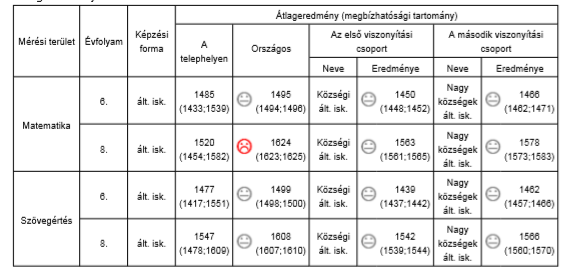 A 2019-es kompetenciamérésen 6. évfolyamon matematikából az eredmény nem különbözik szignifikánsan sem az országos, sem a viszonyítási csoportok átlageredményétől. Átlageredményünk a községi és nagyközségi átlageredménynél magasabb. A 8. évfolyam teljesítménye matematika területen elmaradt az országos átlagtól, a viszonyítási csoportokhoz viszonyítva az eredményünk nem különbözik szignifikánsan.  Szövegértés területen mindkét évfolyam teljesítménye egyik viszonyítási csoport eredményétől sem különbözik szignifikánsan.Iskolánk eredménye a tanulók CSH-indexének tükrébenIntézményünkben mindkét évfolyam rendelkezik megbízható CSH-indexszel. Ez alapján megállapítható, hogy a tanulók 8. évfolyamon matematikából és szövegértésből is az elvárásnak megfelelően teljesítettek, az eredmény nem különbözik szignifikánsan a várhatótól. A 6. évfolyamos matematika és szövegértés eredmény a CSH-index alapján a várható eredménynél magasabb.Iskolánk eredménye az eddigi kompetenciamérésekben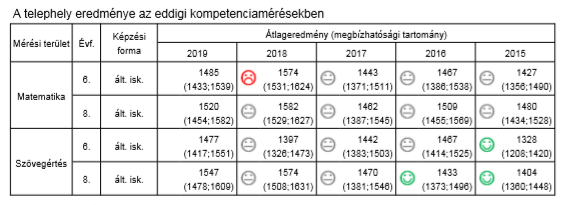 Az intézmény 2019. évi eredménye a korábbi évek kompetenciamérésének eredményéhez viszonyítva magasabb, vagy nem különbözik szignifikánsan. Mindössze a 2018-as évhez viszonyítva 6. évfolyamon, matematika területen szignifikánsan gyengébb a 2019-es eredmény. A 2015-2016-2017-es évek eredményeihez viszonyítva fejlődés tapasztalható.6. évfolyamLétszámadatokA 6. évfolyam létszámadata 35 fő, ebből 7 fő halmozottan hátrányos helyzetű, ez a tanulók 20%-a. 6 fő BTMN-s tanuló. Egy tanuló mentesült a mérés alól. A jelentésben 29 tanuló szerepel, közülük 26-an rendelkeznek CSH-indexszel.A 6. évfolyam eredményei matematikábólMatematikából a 6. évfolyamon iskolánk átlageredménye 1485 képességpont, mely 10 képességponttal marad el az országos átlagtól. Az eredmények azt mutatják, hogy amíg mind az országos, mind a községi iskolákban van 1. szint alatt teljesítő tanuló, addig intézményünkben nincs 1. szint alatt teljesítő tanuló.  1. – 2. szinten 10 tanuló teljesített. A 3. szinten teljesítők aránya a legmagasabb 48,3%; magasabb az országos, és a községi iskolák arányánál. 3. szinten 13 tanuló teljesített. A 4. szinten 3 tanuló teljesített.  5. szintet 3 tanuló ért el.  Közülük a legkiemelkedőbb tanuló 1839 képességpontot ért el. A CSH-index alapján iskolánk várható és tényleges teljesítménye az országos eredménynél szignifikánsan jobb. A korábbi évek átlageredményeihez képest a 2019. évi eredmény a 2018-as eredménynél gyengébb, az azt megelőző évek eredményétől nem különbözik szignifikánsan.A 6. évfolyam eredményei szövegértésbőlSzövegértés területén 6. évfolyamon az eredmények azt mutatják, hogy iskolánkban nincs 1. szint alatt és 1. szinten teljesítő tanuló. 2. szinten 5 tanuló teljesített. A tanulók többsége a 3. szinten helyezkedik el (14 fő), a tanulók 48,3%-a.  A 4. szintet 6 tanuló, míg az 5. szintet mindössze 1 tanuló érte el. 3 tanulónk viszont a 6. szinten teljesített. A leggyengébb tanuló 1225 képességpontot, míg a legjobban teljesítő tanuló 1911 képességpontot ért el. A CSH-index alapján a várható teljesítménynél a tényleges eredmény szignifikánsan jobb. A korábbi évek átlageredményeihez viszonyítva nincs szignifikáns változás.8. évfolyamLétszámadatokA 8. évfolyam létszámadata 31 fő, ebből 7 fő halmozottan hátrányos helyzetű, ez a tanulók 23%-a. 2 fő SNI-s tanuló.  A jelentésben 26 tanuló szerepel, közülük 25 fő rendelkezik CSH-indexszel.A 8. évfolyam eredményei matematikábólMatematikából 8. évfolyamon az eredmények azt mutatják, hogy nincs 1. szint alatt teljesítő tanuló. A leggyengébben teljesítő tanuló 1 szinten teljesített. Országos és községi viszonylathoz képest magasabb a 2. szintet elérő tanulók aránya (9 tanuló). 3. szintet 5 tanuló ért el. A 4. szinten teljesítők (8 tanuló) aránya megelőzi az országos és a községi iskolák arányát.  5. szintet 3 tanuló ért el. A CSH-index alapján iskolánk várható és tényleges teljesítménye nem különbözik szignifikánsan. Az iskola tanulóinak a két évvel korábbi mérésben elért átlageredményük alapján várható teljesítménye az összes telephelyre vonatkozóan és a községi általános iskolákra vonatkoztatva a tényleges eredmény nem különbözik szignifikánsan. A 8. évfolyam eredményei szövegértésbőlSzövegértés területén 8. évfolyamon nincs 1. szint alatt és 1. szinten teljesítő tanuló. A 2. szinten teljesítők (5 tanuló) aránya magasabb az országos és a községi iskolák arányánál. 3. szinten 6 tanuló, 4. szinten 4 tanuló teljesített. 5. szinten 6 tanuló teljesített, mely átlagosan magasabb az országos és a községi aránynál. A községi általános iskolákhoz viszonyítva magasabb a 6. szinten (5 tanuló) teljesítők aránya. A CSH-index alapján iskolánk várható és tényleges teljesítménye nem különbözik szignifikánsan. Iskolánk tanulóinak a két évvel korábbi mérésben elért átlageredményük alapján várható teljesítménye a tényleges eredménytől nem különbözik szignifikánsan.A lemorzsolódással veszélyeztetett tanulók eredményei a kompetenciamérésen.A 6. a osztályban a 4 érintett tanuló közül egy tanuló nem vett részt a mérésben. A többiek gyenge teljesítményt mutatnak. Azóta a 2019/2020-as tanévben az egyik tanuló távozott az iskolából, egy másik tanuló pedig egyéni tanrend szerint folytatja tanulmányait.A 6. b osztályban a 6 érintett tanuló közül egy tanuló nem vett részt a mérésben. Egy tanuló hátrányos, két tanuló halmozottan hátrányos helyzetű. Két tanuló ért el gyenge teljesítményt. A másik két tanuló matematika és szövegértés területen is 3. szintet értek el.A 8. a osztályban az 5 érintett tanuló közül két tanuló hátrányos, egy tanuló halmozottan hátrányos helyzetű. Matematika területen 1.-2.-3. szinten teljesítettek. Szövegértés területen hasonló a helyzet. Érdekes, hogy a halmozottan hátrányos helyzetű tanuló 1595 képességponttal a 4. szintet érte el.A 8. b osztályban a legmagasabb a lemorzsolódással veszélyeztetett tanulók száma, közülük egy tanuló nem vett részt a mérésben. 3 tanuló hátrányos, 3 tanuló halmozottan hátrányos helyzetű. Matematika területen három tanuló a 2. szinten teljesített, 2-2 tanuló pedig a harmadik illetve a negyedik szinten teljesített. Szövegértés területen két tanuló a 2. szinten, három tanuló a harmadik szinten, két tanuló pedig meglepően jól az 5. szinten teljesített. Ezeknek a tanulóknak a szövegértési képessége jó, a tanuláshoz való viszonyuk nem megfelelő.A kompetenciamérések összefoglaló adatai 2015-2019.Az elmúlt 5 tanév méréseinek eredményei:6. évfolyamon, matematika területen iskolánk eredménye 2018- as év kivételével valamennyi évben magasabb. 6. évfolyamon szövegértés területen a folyamatos fejlődés tapasztalható.  A 2019-es mérés eredménye magasabb a községi iskolák átlageredménye.  8. évfolyamon, matematika területen a 2018-as eredményhez viszonyítva visszaesés tapasztalható.  A községi általános iskolák átlageredményéhez képest is gyengébben teljesítettünk.   Szövegértés területen a 2018-as eredményünk a legjobb. Továbbtanulási mutatókA továbbtanulás segítését mindig kiemelt feladatként kezeljük. Ennek érdekében szerveztünk az idei tanévben is előkészítő foglalkozásokat matematikából és magyar nyelvből, tartottunk pályaorientációs napot, pályaválasztási szülői értekezletet. Mostanra tanulóink már megkapták a középiskoláktól a sikeres vagy éppen sikertelen felvételről szóló tájékoztatást. Régen volt már arra példa, hogy valakit ne vegyenek fel a megjelölt tanintézmények egyikébe sem! Most sajnos négy gyereknek nem sikerült bejutnia a választott középiskolába! A négy tanuló közül kettő a nyolcadik évfolyam követelményeit sem teljesítette, három fő pedig már a 16. életévét is betöltötte. A nyolcadik évfolyam tanulói a következő iskolatípusokba nyertek felvételt:Bibliaismeret és hitoktatásIskolánkban a bibliaismeret tantárgyat heti egy óraszámban, három hitoktató tanítja. Ehhez nagyszerű tankönyvek állnak rendelkezésünkre, melyek segítségével a tanulók életkorához igazodva igyekszünk a Biblia világába elkalauzolni tanítványainkat. A könyvek könyvének történetei és a feldolgozásukhoz kapcsolódó feladatok nem csupán megismertetik a bennük foglalt eseményeket, azok tanításait, de számtalan nevelési lehetőséget is rejtenek magukban. Segítenek a helyes értékrend kialakításában, a mindennapi élet problémás helyzeteinek megoldásában, komplex módon fejlesztik a gyermeki személyiséget. Különösen a serdülőkorúak számára nyújt támogatást önmaguk jobb megismeréséhez, társas kapcsolataikhoz, távlati céljaik megfogalmazásához, az élet útvesztőiben való eligazodáshoz. Öröm számunkra, hogy tanulóink érdeklődőek, fogékonyak és nyitottak, és nem utolsó sorban az, hogy a szülők is felismerték nevelő hatását, hiszen tanulóifjúságunk döntő többsége választotta idén is ezt a hitoktatási formát. Jó kapcsolatot ápolunk a különböző felekezetek hitoktatóival is, szükség esetén segítjük egymást, és a legmesszebbmenőkig tiszteletben tartjuk a másik fél hitbeli elkötelezettségét.Novemberben megünnepeltük a Hálaadás napját, és ha a rendkívüli helyzet nem szólt volna közbe, iskolánk adott volna otthont egy baptista istentiszteletnek. Ami mégis a legnagyobb prioritást élvezi iskolánkban, az az Országos Bibliaismereti Verseny. Túl a levelezős fordulókon, az előkészületi munkák sűrűjében ért bennünket a vírus okozta digitális átállás, ami nem tette lehetővé a döntő lebonyolítását. Reméljük, senkinek nem szegte kedvét a meghiúsulás és jövőre ugyanilyen részvételi aránnyal számolhatunk!TEHETSÉGGONDOZÁS, FELZÁRKÓZTATÁS, EGYÉNI FEJLESZTÉSA tehetséggondozás formája, módjaPedagógiai tevékenységünk célja, hogy tanulóinkban rejlő tehetségek felismerésre és gondozásra kerüljenek. Nevelő-oktató munkánk középpontjában a személyre szabott fejlesztés, az egyéni képességek kibontakoztatása áll. Ehhez jó technikai, tárgyi feltételekkel rendelkezünk. Intézményünkben a tanítás-tanulás folyamatát stabil informatikai bázis, korszerű audiovizuális eszközök, interaktív táblák, projektorok, digitális tananyagok, tabletek, csoportfoglalkozáshoz megfelelően variálható tantermi berendezések segítik.Intézményünk kiemelt feladatként kezeli az esélyegyenlőséget, a hátrányos és a halmozottan hátrányos helyzetű tanulók felzárkóztatását, ugyanakkor a tehetséges tanulók felismerését és gondozását is. Fenntartónk a Baptista Szeretetszolgálat és tantestületünk is elhivatott e téren.Tehetség területeink:matematika-logika, sakk,színjátszás,tánc,robotika,floorballTehetséggondozás folyik a tanítási órákon is, célja, hogy minden diák érdeklődésének és elsődleges tehetségterületének megfelelőn változatos tanulási helyzeteken keresztül sajátítsa el a tananyagot, kapjon lehetőséget tudása alkalmazására. Ösztönözzük a tanulókat az önismeretük fejlesztésére, a tehetségterületük felismerésén és azt segítő információfeldolgozási módon keresztül az önirányításra.Hatékony tehetséggondozó tevékenység a projekt módszer alkalmazása, mert a projekt komplex fejlesztési lehetőség, amely tartalmazza az önálló tanulást, az önálló ismeretszerzést és a nagyfokú integrációt. A projektnapok és az iskolai ünnepségek a diákok erősségeihez igazodván a tehetségfejlesztés megvalósítását segítik. Változatos és élményekkel teli programokat tartalmazott az Ősz elnevezésű, három hetes projektünk.Művészi orientációjú tehetséges tanulóink művészeti iskolák tanszakain kamatoztathatják tehetségüket. Tehetséggondozó munkánkban fontosnak tartjuk a pályázati lehetőségek kihasználását is. Így az NTP-mttd19 jelzésű Komplex természettudományos tehetséggondozó pályázatára benyújtottuk programtervünket. Pályázatunk most, sajnos elutasításra került, de keressük az újabb lehetőséget.Nevelőtestületünk igyekszik minél tudatosabb tehetséggondozó munkát végezni, tanulóinkat színvonalas versenyekre felkészíteni. A Gyöngyszem Óvoda tehetséggondozó munkája akkreditált tehetségpontként nagyon hatékonyan készíti elő, sokrétűen alapozza meg a mi munkánkat.Sikerült jó kapcsolatot kialakítanunk a baptista fenntartású iskolákkal. Eredményesen veszünk részt az általuk szervezett versenyeken, ugyanakkor a tehetség felismerésnek és gondozásnak is teret engedve szervezői is vagyunk versenyeknek: az Országos Baptista Bibliaismereti Versenynek, a Baptista Focikupának.Baptista Tehetségsegítő Tanács segíti intézményi tehetséggondozó munkánkat. Szoros munkakapcsolat van közöttünk, sokat segít szervező, támogató munkája. Tevékeny és érdeklődő tagja vagyunk a Szabolcs-Szatmár-Bereg megyéhez tartozó tehetséggondozásban releváns szervezeteknek, a MATEHETSZ-nek. Hatékonyan használjuk a Tehetségpontok országos hálózata, és a Szabolcs –Szatmár Bereg Megyei Pedagógiai Szakszolgálat által nyújtott lehetőségeket.Iskolánk pedagógusai azon dolgoznak, hogy a gyerekekben a természettudományok fontosságát, szépségét, mindennapi életükben betöltött szerepét erősítsék, hogy azok táborát gyarapítsák, akik számára a matematika és a természettudomány kedvelt és szeretett tárgyakká válnak. Ehhez biztosít kiváló lehetőséget a ᴨ-day.  Az iskola hagyományai közé emelkedett ez a matematikai tehetségnap, melyet minden év márciusában tartunk. Idén kétnapossá nőtte ki magát a rendezvény. Március 4-én zajlott a Dobble-bajnokság, a memória-bajnokság, a matematika verseny, és a kör ihlette rajzverseny legjobb alkotásaiból összeállított kiállítás. Március 5-én rendhagyó matematika, természetismeret, informatika és testnevelés órákon vettek részt a diákok, ahol játékos, figyelemfelkeltő, szórakoztató feladatok révén gyarapíthatták meglévő tudásukat.A nap folyamán ᴨ-pengőket gyűjtöttek, amiket a ᴨ-actéren váltottak be különféle apróságokra, finomságokra.  A szülői közösség muffint sütött, ami szintén a piactérre került, mint portéka. A gyerekek, azzal a bizonyossággal térhettek haza, amit már Kosztolányi is megírt:„ A tudomány izgalmas kaland.”A felzárkóztatás formája, módjaA tanulási lemaradással küzdő tanulóink felzárkóztató foglalkozásokon vehetnek részt magyar nyelv és irodalom valamint matematika tantárgyakból. Személyre szabott feladatokkal igyekszünk segíteni a lemaradt tanulókon. A felzárkóztatás formái:heti 1 alkalommal felzárkóztató foglalkozástanórán belüli differenciált foglalkozássalSajátos nevelési igényű tanulók ellátásaEbben a tanévben 11 fő sajátos nevelési igényű tanuló volt. Fejlesztésüket egy tanulásban akadályozottak pedagógiája szakos gyógypedagógus végezte.BTMN-es tanulók ellátásaIntézményünkben 21 fő BTMN –es tanuló fejlesztésére került sor a tanév során, saját szakember – fejlesztőpedagógus – közreműködésével.A DIFER-mérések eredményének összefoglalásaTanév elején felmértük azon első osztályosok körét, akiknél az év kezdete óta szerzett tapasztalatok alapján az alapkészségek fejlesztésére nagyobb hangsúlyt kellett fektetnünk, és ezért a pedagógusaink indokoltnak látták a Diagnosztikus fejlődésvizsgáló rendszer alkalmazását. A vizsgálatot 6 első évfolyamos tanulóval végeztük el.A vizsgálat eredménye:Az eredményekből kitűnik, hogy az olvasás- és írástanulás megkezdéséhez szükséges beszédhallás készsége 2 tanuló kivételével valamennyi első osztályos esetében megfelelő szintű. A matematikatanuláshoz szükséges elemi számolási készség, valamint a tudásszerzés, a tanulás, a gondolkodás fejlődéséhez elengedhetetlen tapasztalati következtetés és tapasztalati összefüggés-megértés azonban több gyerek esetében intenzív fejlesztést igényelt. Az eredményes beilleszkedés, a társas kapcsolatokhoz szükséges szocialitás is fejlesztésre szorult. Ezen eredmények alapján kezdtünk hozzá intenzív fejlesztésükhöz. Egy gyerek szinte valamennyi területen az optimum, illetve a befejező szinten állt. Ő a tanév során optimális ütemben vette az akadályokat. Teljesítményének minősítése év végén „Jól teljesített lett”. Egy gyerek vizsgálati eredménye azonban előkészítő szintű. Ő a célirányos fejlesztés ellenére sem tudta teljesíteni a tantervi követelményeket, évet kell ismételnie. A többi tanuló a lelkiismeretes gondoskodás eredményeként megfelelően teljesített.Iskolapszichológiai munkaIskolánkban nincs pszichológus.TANÓRÁN KÍVÜLI SZABADIDŐS FOGLALKOZÁSOKAz iskolánk programjából adódó nevelési feladatok egy része a tanórai, más része azonban a tanórán kívüli foglalkozások keretében zajlik. Fontosnak tartjuk, hogy tanítványaink a tanórai kereteken kívül is a lehető legátfogóbb személyiség- és képességfejlesztésben részesüljenek.Ennek érdekében délutáni szabadidős foglalkozásokat szerveztünk. Ezek a tevékenységek elmélyítik, megszilárdítják a gyerekek tanórákon szerzett ismereteiketTanórán kívüli foglalkozások alakulása:A tanórán kívüli foglalkozásokat az idei tanévben is az egyéni képességek kibontakoztatására szerveztük tehetséggondozás, szakkör, illetve felzárkóztató foglalkozások keretein belül.A tehetséges tanulók számára a képességük kibontakoztatásának biztosítása továbbra is fontos feladatunk. Erre lehetőség nyílik a különböző szakkörökön, tehetséggondozó foglalkozásokon. Tanulóink számára olyan szakköröket, programokat szervezünk, ahol mindenki megtalálja a számára legmegfelelőbb elfoglaltságot. Így kerülhet sor a rejtett tehetségek megtalálására, azonosítására, majd a tehetséggondozásra. SZAKKÖR TEHETSÉGFEJLESZTŐ FOGLALKOZÁSSPORTKÖRMagyar és matematika előkészítőt indítottunk nyolcadikos, végzős diákjainknak, ezzel segítve sikeres felvételijüket. SZEMÉLYI FELTÉTELEK ALAKULÁSAPedagógus létszámA 2019/2020-as tanév feladatellátását a következő alkalmazottak biztosítják:Szakos ellátottságunk a tanévben100 %-os volt.Az oktató-nevelő munkát öt munkaközösség segítette és irányította.  Pedagógiai munkát közvetlenül segítők, technikai dolgozók, közfoglalkoztatottak számaKözfoglalkoztatott munkaerőt nem alkalmazunk.Pedagógus továbbképzések, szakvizsgákA tantestületben folyó szakképesítések, továbbképzések tanulmányi szerződésselPedagógusminősítés, szaktanácsadás, tanfelügyelőkAz intézményben a következő pedagógus minősítésére került sor:Három nevelő minősítése a következő tanév őszén valósul meg.Tanfelügyelet 2 pedagógus esetében volt tervezve.Belépő új pedagógusok segítéseEbben a tanévben egy gyakornok pedagógus dolgozott. Munkáját mentorok és a munkaközösség-vezetők segítették, akik negyedévente látogatták óráit, foglalkozásait.Belső tudásmegosztásIskolánkban minden pedagógus számára fontos a szakmai megújulás, ismereteinek bővítése. A fejlődés érdekében továbbképzéseken vettünk részt, néhányan tovább tanultak.  Az így megszerzett tudásukat átadják, közvetítik kollégáik felé. A képzés során összegyűjtött segédanyagot a tantestület rendelkezésére bocsájtották, melyeket mindenki saját igényeinek megfelelően épített be mindennapi munkájába.A pedagógusok digitális oktatás ideje alatt példásan segítették egymást. A számítástechnikában jártas kollégák segítették összeállított PPT-vel, videóval, interaktív játékokkal azokat a kollégákat, akik nem rendelkeztek elég informatikai tudással ezek elkészítéséhez.A folyamatos tudásmegosztás több szinten működik: az azonos évfolyamon tanítók között, mikro csoportokban, munkaközösségeken belül, valamint a helyi szakmai továbbképzések alkalmával.TÁRGYI FELTÉTELEK ALAKULÁSAAz épület állagaAz iskola 1981-ben épült, 39 éves. Az épület világítása, vízrendszere korszerűtlen, elavult. Ebből kifolyólag állandó karbantartásra van szükség. Elhasználódott az udvari bitumenpálya. Jelenlegi állapotában a gyűrődések, repedések miatt balesetveszélyes.Fenntartói és önkormányzati támogatásnak köszönhetően felújításra került a kazánház. A belső karbantartások során sikerült javítani a vizesblokkok állapotán. A tantermek, tornaöltözők PVC borítása felszakadozott, egyes termekben balesetveszélyes. Ismét sikerült egy tanterem padlóborításának cseréjét megoldani. A világítás fénycsöveit heti rendszerességgel kell cserélnünk. A tetőtéri tantermek májustól nagyon melegek, vastagabb szigetelésre lenne szükség. A mindennapos testnevelés miatt az átlagos méretű tornateremben többször két osztály kényszerül közös munkára. Ezen segítettünk a választófal kiépítésével.Az iskola bejáratainál állagmegóvás céljából szükségessé vált előtető kiépítése.A tanév folyamán a következő karbantartási munkák valósultak meg:Az ésszerű gazdálkodás érdekében megtett intézkedésekAz ésszerű takarékos gazdálkodás érdekében nagyon sok szakmunkát igénylő feladatot a karbantartók végeznek el. Megfontoltan költekezünk, az iskolai éltünket a takarékosság jellemzi. A költségvetés tervezésénél figyelembe vesszük az iskolai év várható eseményeit. A feladatainkat úgy végezzük, hogy a tervezetet ne lépjük túl. Tárgyi eszközök állapota, változásokIntézményünk taneszköz ellátottsága folyamatos pótlást igényel. Tervezetten haladunk a beszerzésekkel.  A sporteszközök javítását elvégeztük (zsámolyok, ugródomb, tornapadok). Mivel az oktatás ma elképzelhetetlen informatikai eszközök nélkül, fontos a számítógéppark folyamatos korszerűsítése, bővítése. Sikerült minden tantermet projektorokkal, interaktív táblákkal teljesen felszereltté tenni. A folyamatos igénybevétel miatt karbantartásuk, javíttatásuk folyamatos. A tanévben bővült az iskola eszköztára. Sikerült eszközöket beszereznünk tantárgyi oktatáshoz, szakkörökhöz, sportkörökhöz, napközis, tanulószobai foglalkozásokhoz.A technikai eszközök sikeres beszerzésével szeptembertől áttérünk a digitális napló vezetésére.BELSŐ KOMMUNIKÁCIÓ, INFORMÁCIÓ ÁRAMOLTATÁS FORMÁJA, MÓDJA, HATÉKONYSÁGAA belső kommunikáció az iskolavezetőség tagjai között napi rendszerességű. Az iskolavezetőségi értekezleteket havonta hívtuk össze, illetve, ha aktuális teendő adódott, rendkívüli megbeszélést is tartottunk. A kommunikáció a kollégák felé a nevelőtestületi értekezleteken és elektronikus formában valósult meg, továbbá a hirdetőtáblán tájékoztattuk az érintetteket az aktualitásokról.Az iskolai honlapunkon és közösségi oldalunkon mindenki nyomon követhette intézményünk életét, hozzájuthatott aktuális információkhoz. GYERMEKVÉDELMI MUNKAÉves munka értékeléseA gyermekvédelmi munka egyik fontos részterülete, hogy figyeljük a gyerekek hiányzásait és az okokat, amiért ezek bekövetkeztek. Intézményünkben sajnos minden tanévben visszatérő problémaként jelenik meg tanulóink hiányzása, mely a hátrányos helyzetű gyerekek körében jelentkezik magasabb arányban. Az idei tanévben 28 tanuló hiányzása haladta meg a 250 órát. Igazolatlan hiányzása 33 tanulónak van. Ezekben az esetekben az osztályfőnökök folyamatosan tartották a kapcsolatot az érintett tanulók szüleivel telefonon, személyesen, családlátogatás során.  Az iskolavezetés a megfelelő lépéseket megtette a Gyermekjóléti Szolgálat és a Gyámhatóság felé, a törvényi előírásoknak megfelelően jártunk el.  A szociális hátrányok és a tanulási nehézségek enyhítését a következő tevékenységek szolgálják: tanulást segítő tantárgyi korrepetálások, fejlesztő foglalkozások, napközis, tanulószobai tevékenységek, szakkörök. A lehetőségek ellenére mégis vannak olyan tanulók, akik nem haladnak tovább, vagy javító vizsgát tehetnek. Az osztályfőnökök 75 tanuló otthonában tettek látogatást. A családlátogatások okai között első helyen szerepelt a tanulók mulasztási körülményeinek feltárása. Sok esetben azonban hiába kereste fel a szülőket az osztályfőnök, vagy az iskolavezetés, a magas mulasztási számok bizonyítják, hogy a családlátogatással kevés eredményt tudunk elérni. Iskolánkban a gyermekvédelmi rendszer jól működik. Az osztályfőnökök, szaktanárok az iskolavezetés felé jelzik észrevételeiket, melyeket továbbítanak a megfelelő szervekhez. Szoros, együttműködő kapcsolatot tartunk fenn a Gyermekjóléti Szolgálattal és az iskola rendőrével a felmerülő problémák megoldása érdekébenIlyen volt az idei tanévben egy családon belüli gyermek ellen elkövetett erőszak. Az iskola rendőre a törvény adta lehetőségeket tárta elénk, s biztosított bennünket a további, segítő együttműködéséről. A digitális oktatás ideje alatt az iskolavezetés mindent megtett annak érdekében, hogy valamennyi tanulót be lehessen vonni a digitális oktatásba. Akinél sem internet elérhetőség, sem megfelelő eszköz nem állt rendelkezésére, azokat a gyerekeket sem hagyták magukra. Ők papír alapon kapták meg az aktuális tananyagot. A Baptista Szeretetszolgálat a digitális oktatás támogatásához laptopokat; valamint a családok nehéz helyzetének enyhítésére élelmiszer segélycsomagot adományozott. Továbbra is ellátott volt azoknak a gyerekeknek az étkeztetése, akik ezt igényelték. Az iskola nyitott volt a családok problémáinak megoldására. Így felügyeletet biztosított azoknak a gyerekeknek a számára, akiknek a szülei dolgoztak. A digitális oktatás során iskolánk a karantén alatt rajz- és fotópályázatot hirdetett. A benyújtott alkotásokat értékelve a gyerekek tanszereket, rajzeszközöket kaptak jutalmul.Gyermekvédelemmel kapcsolatos statisztikai adatokTanulói létszám: 283 főHátrányos helyzetű tanuló: 49 főHalmozottan hátrányos helyzetű: 54 főVeszélyeztetett tanulók: 22 főFelmentett tanulók: 3 főBTMN-s: 21 főFegyelmi intézkedés: 1 esetben történt.Az intézmény 283 tanulója közül 192 tanuló részesül ingyenes iskolai étkezésben. Napközis gyermekeink száma 101 fő, tanulószobán 43 fő vesz részt. A tanévben 18 nevelőszülőknél elhelyezett gyermek tanult iskolánkban.Fontos feladatnak tekintjük az iskolai életrendjének biztosítását, az iskolai fegyelem fenntartását. Iskolánkban a tanév során 48 osztályfőnöki figyelmeztetés és 14 igazgatói figyelmeztetés beírására került sor. A figyelmeztetést kapott tanulók között 21 a hátrányos vagy halmozottan hátrányos helyzetű tanulók száma.Fejlesztő foglalkozáson részt vevő tanulók: alsó tagozaton 16, míg felső tagozaton 13 tanuló. Gyógypedagógus által vezetett fejlesztésen, alsó tagozaton 6, míg felső tagozaton 9 tanuló vett részt. INTÉZMÉNYI ÖNÉRTÉKELÉSA pedagógusok önértékelésének célja a tanfelügyelethez hasonlóan a pedagógusok nevelő-oktató munkájának fejlesztése – a kiemelkedő és a fejleszthető területek meghatározásával.A pedagógusok önértékelését az éves önértékelési tervben megjelölt felelősök végezték el. Az önértékelési csoportot tagjai: Deák ÁgnesBéresné Szilvási MariannaHuncsik SándorMajoros GyörgynéKissné Tamás JuditSzabóné Kecskés ÉvaGebri AndreaA pedagógus-önértékelés során alkalmazott adatgyűjtés módszerei: dokumentumelemzés, megfigyelés, interjú és kérdőív.A 2019/2020-as tanévre 7 dolgozó önértékelését terveztük, amit meg is valósult.December hónapban mindegyik dolgozó önértékeléshez kapcsolódó anyaga feltöltésre került. A fejlesztési tervek elkészültek.KÖZÖSSÉGI RENDEZVÉNYEK, ÜNNEPSÉGEK, PROGRAMOK2019. szeptember 14. Szüreti vigaszságok-falunapMint minden évben, idén is megrendezésre került településünkön a község lakosságát összefogó, az itteni hagyományokat, szokásokat népszerűsíteni kívánó falunap, mely egy egész napos rendezvényt foglalt magába. A változatos programok kora reggeltől késő estig tartottak. A délelőtt folyamán a kulturális programok zajlottak le, ahol többek között az óvodások és az iskolások különböző produkciókkal kápráztatták el a lelkes közönséget. A hagyományoktól eltérően az elsősök avatására ezen a napon került sor. A nap ünnepélyes színfoltja az első osztályosok apróddá avatása volt. Megható pillanatoknak lehettünk tanúi, amikor a picurkák fogadalomtételét követően a végzős nyolcadikosok kezét fogva váltak igazi „istvános” diákká.A hangulat fokozása érdekében tantestületünk főzőversenybe is benevezett, ami még jobban összekovácsolta a csapatot.2019. október 24. Háromhetet meghaladó projekt indítása - ŐszIskolánkban immáron második alkalommal rendeztünk háromhetet meghaladó projektet. Eddig is nagy hangsúlyt fektettünk a tevékenységbe ágyazott tanulásra, mert azt valljuk, hogy a játékba integrált, önkéntes, cselekvéses tanulással nagyobb sikerélményhez juttathatjuk tanulóinkat. A projekt felölelte az őszi szokásokat, népi hagyományokat, az évszakkal kapcsolatos megfigyeléseket. Új információkat szerezhettek a gyerekek arról, milyen jelentőséggel bírt az évszak elődeink életében, hogyan folytak a betakarítási munkálatok. Átfogó képet kaptak az őszi termések, zöldségek, gyümölcsök egészségre gyakorolt hatásáról, az egészséges életmód ismérveiről, és az időjárással kapcsolatos megfigyelések helytállóságáról. A hagyományok felidézése során bepillantást nyertek a paraszti életbe. Diákjainknak nemcsak szakórákon, hanem délutáni és iskolán kívüli tevékenységeken is lehetőségük volt tartalmas, élményekkel teli programokon részt venniük. Ennek eredményeképpen bővült látókörük, és a közös élmények még szorosabbá kovácsolták össze az osztályközösségeket. A játszva tanulás elvét alkalmazva diákjaink kreativitása, fantáziavilága rengeteget fejlődött a projekt során. A projekt valamennyi munkafolyamatának a részesei lehettek, így igazán magukénak érezhették, hiszen értük volt, róluk szólt és velük együtt valósulhatott meg.2019. november 7. Területi Baptista Hangos Meseolvasó VersenyAz idei tanévben versenyünk a Háromhetet meghaladó Ősz projekt szerves részeként zajlott, így az ősz témában íródott mesét választottunk a versenyzők számára. A régió több baptista fenntartású iskolájának 3-4. évfolyamos diákja fogadta el meghívásunkat. A legszebben olvasó első három gyerek jutalomkönyvben részesült, minden résztvevőt emléklappal jutalmaztunk.2019. november 23. Jótékonysági bálA szülői közösség és a nevelőtestület közös kezdeményezésére hagyományteremtő céllal megrendeztük első jótékonysági bálunkat. A rendezvény nem titkolt célja az intézményünkbe járó diákok támogatása, illetve a tanár-diák kapcsolat szorosabbá tétele volt. A bált 7. évfolyamos diákjaink bécsi keringője nyitotta meg, melyet az 5. osztályosok egyedülálló tánca követett.  Nagy sikert aratott tanári karunk közös produkciója, melyet vastapssal jutalmazott a közönség. Műsorunkat egy közös dallal zártuk le, amely igazán meghitt, idilli hangulatot teremtett a jelenlévők körében. A jótékonysági bál teljes bevételét gyermekeink támogatására szenteljük. A befolyt összeget egy fedett kerékpártároló tervezésébe és építésébe fektetjük be. Nagy örömünkre szolgált, hogy több mint kétszázan fogadták el meghívásunkat. Az előkészületek során a kedves szülők mindvégig lelkesen mellettünk álltak és kreatív ötleteikkel hozzájárultak a bál sikeréhez.A nemes cél a falu egész lakosságát megmozgatta. A nagy érdeklődés, a rengeteg felajánlás, a résztvevők elégedettsége bizonyította, hogy nagy űrt pótoltunk rendezvényünkkel, a bevétel pedig önmagáért beszél.  2019. december 19-én a Mindenki Karácsonya programját tartottuk meg a társintézményekkel, szülők, partnerek meghívásával.2020. április 3. V. Országos Baptista Bibliaismereti VersenyA verseny szervezésének megindításakor egyik fő célkitűzésünk az volt, hogy a hozzánk járó fiatalabb generáció jobban megismerje az egyháztörténelem kiemelkedő egyéniségeinek példaértékű életét. Az idei tanévben immár 5. alkalommal kezdtük el megszervezni versenyünket. A két levelezős forduló már le is zajlott, már javában folytak a döntő előkészítésének munkálatai, a szervezés, a döntő feladatainak elkészítése. A rendkívüli helyzet azonban meghiúsította a verseny lebonyolítását, mint minden, erre az időszakra tervezett rendezvényünk megtartását is.ÜnnepségekA tanévnyitó alkalmával a tanító néni és óvó néni kíséretében, az „óvoda-iskola átmenetet” segítő projektnek köszönhetően várakozással, bátran lépték át az iskola kapuját a leendő első osztályos tanulók.Idősek napja alkalmából október 01-én a 3.b - 4.b napközis csoport műsorral és ajándékkal köszöntötte a szép korúakat. A műsor színvonalát emelte a „Bokréta” néptánccsoport előadása.2019. október 01. Zenei világnap alkalmából dalokkal, versekkel emlékeztünk meg erről a napról.2019. október 04. Megemlékezés az aradi vértanúkról 2019. október 22. Megemlékezés az 1956. okt. 23-i forradalom és szabadságharc, valamint a Köztársaság kikiáltásának évfordulójáról.Mindig felemelő érzés megemlékezni történelmünk fontos eseményeiről, hőseiről. A hetedik évfolyam tanulói osztályfőnökeik felkészítésével az 1956-os forradalom és szabadságharc történéseit megrendítő hitelességgel vitték színpadra ünnepi műsorukban.2019. október 25. Reformáció napjaA 8. évfolyamos diákok ünnepi műsorukban méltóképpen emlékeztek meg Luther Mártonról, Kálvin Jánosról, illetve az ellenreformáció áldozatairól.2019. november 13. A Magyar nyelv napjáról emlékeztünk meg.2019. november 28. Iskolai hálaadásAz előző tanévekhez hasonlóan idén is megrendeztük hálaadó ünnepségünket. Az 5. évfolyamos tanulók szívmelengető műsora még inkább elmélyítette szívünkben a hála érzését, mert, ahogy elhangzott, a hála a szeretet gyökere, a legértékesebb dolog, amit ember birtokolhat. Egy olyan erő, amellyel mindenekfölött győzhetünk.A nap második részében az évfolyamok tájékoztatást adtak az Ősz projektben végzett tevékenységeikről, illetve kiállítást rendeztek az elkészített munkadarabokból, tárgyakból. A nap Szabó Balázs koncertjével ért véget, mely méltó zárása volt programunknak.2019. december 17-én az Öregek Otthonában szereztek örömet a jelenlévőknek karácsonyi műsorukkal a harmadikos tanulók.2019. december 19-én a karácsony csodáját varázsolták iskolánkba a harmadikos és az énekkaros gyerekek. Az ünnep meghittsége, a szeretet ereje elevenedett meg a gyerekek „színészi” alakítása során. 2020. január 22. Megemlékezés a magyar kultúra napjáról2020. február 25. Megemlékezés a kommunista és egyéb diktatúrák áldozatairólA 8. b osztályosok színvonalas kisműsora nemcsak a múltat idézte fel bennünk, hanem tisztelettel emlékeztünk meg azokról az ártatlan emberekről, akik áldozatul estek a kommunista diktatúrának, azokról, akik életét megváltoztatta és tönkretette az elnyomás, a terror.2020. március 06. Nőnapi műsorMegható ünnepi műsorral köszöntötték iskolánk női dolgozóit kis nebulónk, akik csodálatos versekkel és énekekkel varázsolták szebbé napunkat. 2020. március 13. Megemlékezés az 1848-49-es forradalomról és szabadságharcrólÜnnepi műsorunkat a járványhelyzet miatt már csak videón keresztül nézhették meg az osztályok saját tantermeikben. Ennek ellenére is feledhetetlen pillanatoknak lehettünk részesei a 4. évfolyamos diákjainknak köszönhetően. Műsorukban felidézték történelmi múltunk kicsiny részét, mely során visszaemlékezhettünk hőseinkre.2020. június 20-án Ballagással zártuk le a tanévet.24 ballagó diák búcsúzott tanáraitól, diáktársaitól, az iskola dolgozóitól és magától az iskolától, melynek falai között 8 feledhetetlen évet töltöttek el.Programok2019. szeptember 27. „Kerekezz a holnapért!- Környezettudatos, egészséges életmódot népszerűsítő program (ÖKO program)Iskolánk elkötelezett híve a környezettudatos szemléletmód megalapozásának, az egészséges életmód kialakításának és a közlekedési morál javításának. A témanapon kerékpározás és séta közben gyakoroltuk a helyes, kulturált közlekedés szabályait. Odafigyeltünk egymásra, társainkra és mindazokra, akik velünk együtt úton voltak.2019. szeptember 27. Pályaorientációs napEzen a napon diákok különböző formában, helyszíneken, életkoruknak megfelelően ismerkedhettek meg az egyes szakmákkal.Az 5. évfolyam tanulói a Speker tanyára látogattak el, ahol betekintést nyertek a falusi gazdálkodás mindennapjaiba, a mezőgazdasági munkák fázisaiba. Hatalmas élményt nyújtott a gyerekek számára, hogy segédkezhettek az állatok ellátásában, illetve, hogy testközelből figyelhették meg az állatgondozás titkait. A nap hátralevő részében lovagoltak, kocsit hajtottak, állatokat simogattak. A 6.a osztály egy almáskertben töltötte a délelőttöt, ahol almát szüreteltek a szikrázó napsütésben, míg a 6.b osztály a közeli horgásztó felé vette az irányt. Odaérve Czifra Krisztián tanár úr, az iskolánkban működő horgász szakkör vezetője egy érdekes és információ gazdag előadást tartott a gyerekeknek a különböző halfajtákról, a horgászat szabályairól, az ahhoz szükséges eszközökről. A fennmaradó időben a diákok csónakáztak, tollasoztak, fociztak.A 8. évfolyamosok a szomszédos településre, Kemecsére látogattak el osztályfőnökeik és igazgatónőnk kíséretében. Kemecsén, a helyi rendőrségen tettek látogatást, ahol közelebbről megismerhették a rendőrök mindennapjait. Beszámolókat hallhattak különböző bűncselekményekről, riasztásokról, megismerhették a rendőrök jogait és kötelességeit. Ezt követően a Kemecsei Járási Hivatal tárgyalótermében fogadták nyolcadikosainkat, ahol meggyőződhettek a hivatali munka előnyeiről, hátrányairó. A diákok végig aktív részesei voltak a napnak, így nem is csoda, hogy sok hasznos információval lettek gazdagabbak a nap végére.A közösségfejlesztés, közösségépítés mellett a nap legfőbb célja az volt, hogy elősegítse a hozzánk járó tanulók ismereteinek, tapasztalatainak bővítését a munka különböző színterein, megkönnyítve ezzel a későbbi pályaválasztási döntés meghozatalát.2019. október 2-3. „Mozdulj az egészségedért!”Rendezvényünkkel a mozgás fontosságára irányítottuk a figyelmet, hisz ez az egészségmegőrzés egyik záloga. Tanulóink a mozgás adta öröm és a közösséghez tartozás élményével gazdagodva térhettek haza.2019. november 20. Nyílt tanítási nap-iskolába csalogatóMár hagyomány intézményünkben, hogy a szülők minden tanév novemberében a nyílt tanítási napon betekintést nyerhetnek iskolánk oktató-nevelő munkájába. Ezen a napon a nagycsoportos óvodások is meglátogatják iskolánkat. Ez az esemény elősegíti azt, hogy a tanár-szülő kapcsolat elmélyüljön, bensőségesebb legyen. Erre elsősorban azért van szükség, hogy a gyermekek érdekeit szem előtt tartva minél hatékonyabban tudjunk egymással dolgozni. Másodszor, a szülőkkel való találkozások, különböző fórumok lehetőséget teremtenek arra, hogy iskolánkat bemutassuk, vonzóvá tegyük a hozzánk érkező tanulók és szüleik számára.2019. november 26. Pályaválasztási szülői értekezletAz idei tanévben is nagy hangsúlyt fektettünk arra, hogy 8.-os diákjainkat megfelelően informáljuk, tájékoztassuk a továbbtanulás feltételeiről, magáról a felvételi eljárásról. Tanulóink érdeklődési köre szerteágazó, és sok esetben tapasztaljuk, hogy még 8. év elején is vannak olyan tanulóink, akiknél még nem körvonalazódott ki, hogy milyen irányban is szeretnének továbbhaladni.Ezen a találkozón a kollégák igyekeztek segítséget nyújtani a kedves szülőknek, hogy minél több információ kerüljön birtokukba a felvételi eljárásról. Megbeszélték a  felvételi eljárással kapcsolatos határidőket, kitöltötték az írásbeli vizsgára való jelentkezési lapokat, s tájékoztatták őket, hogy a 8. osztály elvégzése után 3 irányba lehet tovább haladniuk diákjainknak. A tanulók választhatnak szakközépiskolát, szakgimnáziumot és gimnáziumot. Továbbá hangsúlyozták számukra, hogy a gyerekek olyan iskolát, szakmát válasszanak maguknak, amely érdeklődésüknek, képességeiknek megfelelnek.2019. december 05. Mikulásfutás, sorverseny az óvodások közreműködésével2019. december 06. Minden alsós osztály Mikulás napi klubdélutánt tartott illetve a felső tagozatos gyerekek Mikulás diszkón szórakozhattak.2019. december 11. Horváthné Bodnár Emese kolléganő sikeresen pályázott a Budapesten megrendezett Erzsébet karácsony programra, melynek köszönhetően hátrányos helyzetű tanulóink a Fővárosi Nagycirkusz csodálatos műsorát tekinthették meg decemberben. 2019. december 21. Karácsonyi kézműves délelőttTanulóink a Lázár Ervin program keretében színház- és cirkuszlátogatáson vettek részt, így azok a tanulók is részesei lehettek egy előadás nyújtotta csodának, akik szociális hátrányuk miatt nem juthattak még ilyen kulturális élményekhez.2020. február 21. Farsang – Álarcos bálAlig pihentük ki az első félév fáradalmait, és már teljes gőzzel készültek az osztályok a farsangi mulatságra. Osztályfőnökeik irányításával tervezték a koreográfiákat, kézműves foglalkozás keretében a dekorációkat az újrahasznosítás jegyében. A produkciók láttán egyértelmű volt, hogy megérte a befektetett munka.2020. március 11-12. -day TehetségnapMatematikusaink immár negyedik alkalommal rendezték meg a -day -t, mely a különböző kompetenciaterületek fejlesztése mellett az eddig csendben megbúvó képességek felszínre törését is elősegítette. Ezen a napon minden tanítási óra és egyéb foglalkozás e szám bűvöletében zajlott. Azon túlmenően, hogy tanulóink egy felejthetetlen élményekkel teli napnak lehettek részesei, nem elhanyagolható az sem, hogy olyan tanulók is sikerélményekhez juthattak általa, akik nem jeleskednek matematikából. Az idén első alkalommal próbálkoztunk a Filharmónia hangverseny programmal. Az első előadás nagy sikert aratott a gyerekek körében. A rendkívüli helyzet miatt elmaradt előadásokat ősszel pótolják. Szeretnénk, ha gyerekeink minden évben részt vennénekezeken az előadásokon.A rendezvények, programok célja:kapcsolatteremtés a pedagógusok és a szülők, illetve a pedagógusok és a diákok között,szeretetre, tiszteletre, megbecsülésre, mások elfogadására való nevelés,hagyományőrzés,a tanulók személyiségének fejlesztése,közösségépítés az osztályon, évfolyamokon belül.SIKERES PÁLYÁZATOK, SAJÁT BEVÉTELEK ALAKULÁSAA 7. évfolyam tanulói szívesen vettek részt a „Családok és iskolák együtt” EFOP-1.8.19-17-2017-00037 kódszámú családokat megcélzó drogprevenciós programban.DIGITÁLIS TANREND TAPASZTALATAIMárciusban egy eddig ismeretlen helyzettel találtuk magunkat szemben. Minden a feje tetejére állt. Egyik napról a másikra kellett egy váratlanul kialakult szituációhoz alkalmazkodni, áttérni a digitális tanrendre. A koronavírus okozta rendkívüli helyzet nagy kihívás elé állította iskolánk tanárait, diákjait, szülőket. A megszokott tantermi tanítást felváltotta az otthon végzett ONLINE oktatás. Megtettük azokat a szükséges intézkedéseket, melyek eredményeként zökkenőmentesen kezdhettünk egy olyan oktatási formát, melynek se hagyománya, se kidolgozott módszertana nem volt az országban. Közös erőfeszítésünknek köszönhetően sikerült olyan tanulási lehetőséget biztosítani a hozzánk járó diákok számára, amelyek lehetővé tették azokat a távoktatási platformokat, amelyek szinte mindenki számára elérhetőek voltak. Alkalmazott programként a facebook felületet használtuk. Számonkéréshez a REDMENTA intelligens oktatási asszisztens felületet használtuk, amely megkönnyítette és gyorsabbá tette munkánkat. Kezelése mind kollégáink, mind a gyerekek számára gyors, egyszerű és átlátható volt. A házi feladatok, beadandók visszaküldése a gmail és messenger alkalmazáson keresztül történt. Sok kolléga video chat formájában kérte számon a diákokat.Létrehoztunk egy digitális csoportot, akik folyamatosan nyomon követték a felületet, 9.00-14.00 óra között segítették a pedagógusok munkáját. Kialakították az osztályonkénti csoportokat valamint egy tanári zárt csoportot. A használatához szabályokat állítottak fel tanárnak, tanulónak egyaránt. Az órarendet úgy alakítottuk ki, hogy egyenletes legyen a munkaelosztás.  A napközis nevelők a készség tantárgyak oktatását végezték digitális formában. Aki még eddig nem használta a világhálót, most rákényszerült annak alkalmazására! Kutakodtunk az interneten, különböző ONLINE csoportokhoz csatlakoztunk, ahonnan segítséget kaphattunk az oktatáshoz. A napi anyag összeválogatása, a felkészülés, sok időt igényelt, de megérte, mert segített a tanulóknak az új ismeretek megértésében, elsajátításában. Nagyon szerették az interaktív játékos feladatokat! A szülők segítségével szorgalmasan készítették el és határidőre igyekeztek visszaküldeni a kapott feladatokat. Az első hetek nehézségeit leküzdve belerázódtunk a digitális tanrendbe. A szülők egy része eleinte nehezen birkózott meg a feladatokkal. Ez a többgyermekes családokban fordult elő leginkább. Nem állt rendelkezésre annyi eszköz, amennyire szükség lett volna. Akadozott a net, a helyes időbeosztás egyensúlyát nem találták. A legnehezebb dolguk azonban mégis azoknak volt, akik a karantén ideje alatt is dolgozni kényszerültek, s így kettős feladat megoldása hárult rájuk. Kéréseink között természetesen szerepelt, hogy lehetőség szerint a gyermek önállóan végezze a feladatait, de a maximalizmusra törekvők nem tudták megállni, hogy időnként be ne segítsenek. Így a tanév végi felmérések értékelése esetében nem beszélhetünk reális eredményekről.Sajnos nem minden gyereknek volt lehetősége, hogy csatlakozzon a digitális oktatáshoz, mert nem rendelkeztek a hozzá szükséges technikai eszközökkel. Az ő tanításukat az iskola papír alapú feladatok kiküldésével oldotta meg.  Rendkívül megterhelő és fárasztó időszakon vagyunk túl, melynek vannak előnyei és hátrányai is! Ezek nagyon sokrétűek, nehezen megfogalmazhatók! Az ONLINE oktatás előnyei:A szülők nagyobb betekinthetést nyerhettek munkánkba, erősödött a szülőkkel történő együttműködés. A szülő-gyerek kapcsolat szorosabbá vált. Volt idejűk a szülőknek foglalkozni gyermekükkel. Láthatták erősségeiket-gyengeségeiket!Bővíthettük számítástechnikai ismereteinket, olyan alkalmazásokat ismertünk meg, melyet beépíthettünk pedagógiai munkánkba.A gyerekek szívesen használják a számítástechnikai eszközöket, így tetszett nekik az ezzel végzett munka. Az a gyermek, aki kissé zárkózottabb volt a többiektől, vagy nem kommunikált, felszabadultabb, nyitottabb lett a számítógépen keresztül.Az osztályokban adódó magatartási problémák most nem zavarták az önálló munkavégzést!A tanulók saját otthoni, kényelmes közegükben foglalkozhattak a tananyagokkal. Több idejük volt a feladatok elkészítésére, saját ütemükben folytathatták azt. Tudástáruk szélesebb lett és felgyorsult az internethasználatnak köszönhetően. Rengeteget fejlődött az önálló tanulásra nevelés, lényegkiemelő képességük.Hatalmas innovációs lehetőséget is nyújtott ez az időszak, ezért érdemes lenne a digitális pedagógia néhány elemét alkalmazni a normál tanrendben is. Ehhez azonban szükség van az állandó önfejlesztésre, technikai fejlesztésekre.Az ONLINE oktatás hátrányai:Nagy terhet rótt a családokra és a pedagógusokra egyaránt.Kevesebb tanári magyarázatot kaptak a tanulók, mely nehezítette a tananyag megértését, elsajátítását.Az oktatáshoz szükséges digitális eszköz hiánya vagy nem megfelelő megléte.Nem reális értékelés: a tanulóknál nem történt minden esetben önálló munkavégzés, hiszen szülői segítséget kaptak, így érdemjegyeik nem a valós képet tükrözik.Szociális közeg hiánya: a gyerekeknek hiányoztak a tanáraik, társaik, a közös játék, a közös élmények. Rendszeresen megkérdezték:” Mikor lehet már iskolába menni?”Hiányzott a pedagógus személyisége, magyarázata!Az oktatás személytelenebb, nehezebb a diákok közötti interakció. A gyerekek között nincs szociális kapcsolat. A pedagógus részéről az azonnali visszacsatolás nem törrténik meg, a tanári magyarázatok, korrigálások, útmutatások nehezebben valósultak meg az online térben.A hátrányos helyzetű gyerekek és családjaik azonban komoly nehézségekbe ütköztek ezekben a hónapokban. Hiányzott számukra a személyes jelenlétünk, a támogatásunk. A szülők, iskolázatlanságuk miatt nem tudtak segítséget nyújtani sem a digitális felületek használatában, sem a tananyag elsajátításában.Megváltozott a mi szerepünk is. Hangsúlyosabbá vált az önálló tanulást, információ felkutatást és feldolgozást támogató szerepkörünk, hiszen a személyes kapcsolat fenntartására nem volt lehetőségünk. Ezáltal a kommunikáció lehetősége is beszűkült, ami az oktatási- nevelési tevékenységünk legfontosabb kelléke, egyben előfeltétele is. Nem követhettük nyomon a diákok reakcióit sem, amiből meg lehetett volna állapítani, hogy megfelelő ütemben haladunk-e a tananyaggal, de a nonverbális visszacsatolások is elvesztek.Általános tapasztalat, hogy kezdeti nehézségek ellenére tanulóink többsége jól vette az akadályokat. Hamar megtanulták kezelni a digitális eszközöket, komolyan vették feladataikat. Eleinte nagyon sokat segítettek a szülők gyermekeiknek az otthoni tanulásban. Ez azonban sokat változott az idő előrehaladtával. Diákjaink egyre önállóbbak, magabiztosabbak lettek.Nagyon jó ötletnek bizonyult a karantén idejére meghirdetett rajz és fotópályázatunk. Összességében elmondható, hogy a váratlan helyzethez gyorsan és sikeresen alkalmazkodtunk. A gyerekek röviden fogalmazták meg az effajta oktatással kapcsolatos érzéseiket: volt benne jó is és rossz is! A szülőkkel, a diákokkal napi szinten tartottuk a kapcsolatot. Segítettük, támogattuk egymás munkáját. Kitűzött céljainkat sikerült megvalósítani, eredményesen tudtuk lezárni ezt a tanévet.IGAZGATÓI ÖSSZEGZÉSSzakmai szempontból sikeres évet zártunk, melynek záloga tanítóink és tanáraink szakmai elhivatottsága: tanulóink motiváltsága, nyitottsága új ismeretek és képességek elsajátítására. Az iskola vezetősége és a fenntartója által biztosított feltételek lehetőséget teremtenek számunkra új utak kipróbálására a tehetséggondozásban, szakmai repertoárunk szélesítésére. A világjárványt értékeljük, úgy, hogy a világnak nagy szüksége van okos, kreatív emberekre, akik képesek feltalálni a vírus ellenszerét, akik képesek feltalálni hatékony gyógyító eszközöket, akik képesek gyógyítani, akik képesek egyik napról a másikra átállni az online oktatásra. A világnak szüksége van tehetséges emberekre, a világnak szüksége van a tanárok munkájára.TERVEK A KÖVETKEZŐ TANÉVREa tehetséges tanulók fejlesztése, képességeik, készségeik kibontakoztatásával, angol oktatás erősítése,a halmozottan hátrányos helyzetű tanulók felzárkóztatása, esélyegyenlőségének biztosítása, a korszerű pedagógia módszerek alkalmazása a nevelő munkában,pedagógusok részvétele továbbképzéseken, csapatépítő programok szervezése,az osztályközösség további nevelése, formálásaa lemorzsolódás csökkentése érdekében felzárkóztató foglalkozások szervezése a felső tagozaton.Köszönettel tartozunk fenntartónknak, a Baptista Szeretetszolgálatnak, hogy biztosította számunkra a munkavégzéshez szükséges feltételeket és elismerte pedagógiai munkánkat!Kótaj, 2020. június 25.	Deák Ágnes	igazgatóIgazoltan mulasztott napok számaIgazolatlanul mulasztott napok számaÖsszesen mulasztott napok számaIgazoltan mulasztott órák számaIgazolatlanul mulasztott órák számaÖsszesen mulasztott órák száma5518322583830053166331706Mulasztási átlag: 21,1 nap/fő Mulasztási átlag: 21,1 nap/fő Mulasztási átlag: 21,1 nap/fő Mulasztási átlag: 21,1 nap/fő Mulasztási átlag: 21,1 nap/fő Mulasztási átlag: 21,1 nap/fő Mulasztási átlag:114 óra /főMulasztási átlag:114 óra /főMulasztási átlag:114 óra /főMulasztási átlag:114 óra /főMulasztási átlag:114 óra /főMulasztási átlag:114 óra /főTanulmányi átlag3,5Javító vizsgára bukottak száma10Osztályozó vizsgára bukottak száma2Osztályismétlésre bukottak száma19Kitűnő tanulók száma34Jeles tanulók száma27Nevelőtestületi dicséretesek száma1Tanulmányi átlagok osztályonkéntTanulmányi átlagok osztályonkéntTanulmányi átlagok osztályonkéntTanulmányi átlagok osztályonkéntTanulmányi átlagok osztályonkéntTanulmányi átlagok osztályonkéntTanulmányi átlagok osztályonkéntTanulmányi átlagok osztályonkéntTanulmányi átlagok osztályonkéntTanulmányi átlagok osztályonkéntTanulmányi átlagok osztályonkéntTanulmányi átlagok osztályonkéntTanulmányi átlagok osztályonkéntTanulmányi átlagok osztályonkéntTanulmányi átlagok osztályonkéntTanév2.a2.b3.a3.b4.a4.b5.a5.b6.a6.b7.a7.b8.a8.b2019/20203,83,93,53,53,63,63,73,63,73,43,23,43,22,7OrszágosOrszágosOrszágosOrszágosVersenyHelyezésTanulóFelkészítő tanárOrszágos EURO-ENGISH Angol VersenyenII. helyezést ért elcsapatversenyNyiri-Varga KittiSziporka Országos Matematika VersenyenIV. helyezést ért elVI. helyezést ért elHorváth Sára Ildikó8.a osztályos tanulóUmooh Dominik7.a osztályos tanulóMokánszky Dorina5.b osztályos tanulóMunkácsi Alexa5.a osztályos tanulóSzikszay István ZoltánnéMatematika 6. évfolyamMatematika 6. évfolyamMatematika 6. évfolyamMatematika 6. évfolyamMatematika 6. évfolyamMatematika 6. évfolyamÉv20152016201720182019Intézményi átlag14271467144315741485Országos átlag14971486149714991495Községi ált. isk. átlag14481432144214461450Szövegértés 6. évfolyamSzövegértés 6. évfolyamSzövegértés 6. évfolyamSzövegértés 6. évfolyamSzövegértés 6. évfolyamSzövegértés 6. évfolyamÉv20152016201720182019Intézményi átlag13281467144213971477Országos átlag14881494150314921499Községi ált. isk. átlag14241425143414291439Matematika 8. évfolyamMatematika 8. évfolyamMatematika 8. évfolyamMatematika 8. évfolyamMatematika 8. évfolyamMatematika 8. évfolyamÉv20152016201720182019Intézményi átlag14801509146215821520Országos átlag16181597161216141624Községi ált. isk. átlag15551537154315481563Szövegértés 8. évfolyamSzövegértés 8. évfolyamSzövegértés 8. évfolyamSzövegértés 8. évfolyamSzövegértés 8. évfolyamSzövegértés 8. évfolyamÉv20152016201720182019Intézményi átlag14041433147015741547Országos átlag15671568157116021608Községi ált. isk. átlag14941499150315301542GimnáziumSzakgimnáziumSzakközépiskolaNem nyert felvételt8. a2 fő7 fő5 fő1 fő8. b1 fő4 fő7 fő3 főÖsszesen3 fő11 fő12 fő4 főElőkészítőszintKezdő szintHaladó szintBefejezőszintOptimunszintÍrásmozgás - koordináció0 fő3 fő3 fő0 fő0 főBeszédhallás1 fő1 fő0 fő3 fő1 főRelációszókincs0 fő1 fő3 fő1 fő1 főElemi számolási készség1 fő4 fő1 fő0 fő0 főTapasztalati következtetés1 fő1 fő3 fő1 fő0 főTapasztalati összefüggés-megértés1 fő1 fő3 fő1 fő0 főSzociális motívumok és készségek0 fő2 fő1 fő3 fő0 főFeladatLétszámFelzárkóztató foglalkozás129 főTehetséggondozás77 főSzakkör155 főFejlesztő foglalkozás43 főÉnekkar9 főSportkör72 főSzakkör megnevezéseLétszámPedagógusMagyar szakkör 2.a-b12Huncsikné Karajz GyörgyiBiblia szakkör 3.a-b10Bodnár MariannaTáblajáték szakkör 4.a-b12Stahorszkiné Bernáth MártaAngol szakkör 110Nyiri-Varga KittiAngol szakkör 215Nyiri-Varga KittiAngol szakkör 414Bani ZsuzsannaAngol szakkör 516Bani ZsuzsannaAngol szakkör 313Nyiri-Varga KittiAngol szakkör 68Nyiri-Varga KittiAngol szakkör 712Nyiri-Varga KittiÉletmód szakkör 7-89Horváthné Bodnár EmeseMatematika szakkör 5-613Kónya TiborMatematika szakkör 711Szikszay István ZoltánnéHorgász szakkör7-88Czifra KrisztiánTehetségfejlesztő foglalkozás megnevezéseLétszámPedagógusTánc 3.a-b14Kissné Tamás JuditMatematika 1.a-b10Fábiánné Puskás ErikaMatematika 4.a-b8Stahorszkiné Bernáth MártaSakk12Huncsik SándorRobotika 3.a-b8Kovács-Szuhóczki KrisztinaRobotika 4.a-b  – 5.a-b8Kovács-Szuhóczki KrisztinaMatematika 5-68Szikszay István ZoltánnéMatematika 7-86Szikszay István ZoltánnéSzínjátszó kör 5-814Gebri AndreaFloorball 3-412Szendrei GáborSportkör megnevezéseLétszámPedagógusTollas 5-6.11Szabóné Kecskés ÉvaAerobik 5-6.11Gönczyné Gyöngyösi EditÖnvédemi sport8Szendrei Gábor1.a-b10Dobránszky Éva2.a-b10Margittainé Képes Nikoletta3.a-b10Pehi JánosnéTeljes állású pedagógus27 főFélállású pedagógus 1 főÓraadó pedagógus3 főTartósan távol lévő pedagógus 4 főMunkaközösség megnevezéseVezetőjeAlsó tagozat 1-2. évfolyamKissné Tamás JuditAlsó tagozat 3-4. évfolyamMajoros GyörgynéHumán munkaközösség felső tagozat Gebri AndreaReál munkaközösség felső tagozatSzabóné Kecskés ÉvaTehetséggondozóSzikszay István ZoltánnéPedagógiai munkát segítő dolgozók2 főRendszergazda1 főGazdasági ügyintéző1 főTechnikai dolgozók7 főSsz.TémaÓraRésztvevő1.A szülők szerepe a tehetséggondozásban, szülő és a pedagógus együttműködésének formái, módszerei e területen.5 órás akkreditált pedagógus továbbképzésFábiánné Puskás ErikaKissné Tamás JuditKovács-Szuhóczki KrisztinaStahorszkiné Bernáth Márta2.Örömteli tanulás!4 órás komplex témanapGebri AndreaSzabóné Kecskés ÉvaSzabóné Kocsis Krisztina3.Erasmus + pályázati lehetőség bemutatása.Bani Zuzsanna4.„Erdő mélyén, levél szárnyán….”.környezetismeret óra 2. osztálybanHuncsikné Karajz GyörgyiRimóczyné Barátfalvi Ágnes5.„Online alkalmazások az angol nyelv tanításában”.műhelymunkaBani ZuzsannaNyiri-Varga Kitti6.”„Lásd, halld, érezd!”-A betűtévesztés és betűkihagyás fejlesztésének módszerei az érzékszerveken keresztül.műhelymunkaMüller AngelikaSsz.TémaRésztvevőIdőtartam1.EKE TTK – Testnevelés tanári szakSzendrei GáborbefejezettNévPortfólió feltöltéseMinősítésÁtsorolásElérni fokozatKissné Tamás Judit2018.november 26.2019.november 21.2020.január 1.Pedagógus II.Huncsikné Karajz Györgyi2019.november 26.2020.március 13.2021.január 1.Pedagógus II.Rimóczyné Barátfalvi Ágnes2019.november 26.2020.április 3.Elmaradt.2021.január 1.Pedagógus II.Stahorszkiné Bernáth Márta2019.november 26.2020.április 7.Elmaradt.2021.január 1.Pedagógus II.Bodnár Marianna2019.november 26.2020. október 6.2021.január 1.Pedagógus II.NévTípusIdőpontDeák Szvetlána Ágnesvezetőivisszavonásra kerültFábiánné Puskás ErikapedagóguselmaradtKarbantartási feladatÖsszegKazánház felújítása13.464.146Tornaterem PVC védőborítása413.724Szalagfüggöny irodába31.000Sátorponyva rendezvényekhez130.000PVC 9-es tanterem562.842Lépcső dekoráció131.000Udvari játékok felújítása35.000Makita fúró42.900Udvari játékok19.250Udvari ugróiskola festése25.000Összesen:14.854.862Tárgyi eszközök beszerzéseÖsszegKerámia-acél falitábla 6 db281.540Babzsákok közösségi térbe147.940Parafatábla irodába16.864Vetítővászon 3 db52.278Laptop 4 db818.000Hangszórók 10 db200.000Projektor 3 db372.000Iskolazászló beszerzése124.000Összesen:2.012.622SszNévTípusIdőpont1.Dobránszky ÉvaPedagógusoktóber2.Bani ZsuzsannaPedagógusoktóber3Müller AngelikaPedagógusnovember4.Czifra KrisztiánRendszergazdanovember5.Huncsikné Karajz GyörgyiPedagógusdecember6.Rimóczyné Barátfalvi ÁgnesPedagógusdecember7.Fábiánné Puskás ErikaPedagógusoktóberPályázatMegvalósulásNTP-MTTD-19 kódszámú „A matematikai, természettudományos és digitális kompetenciák erősítését szolgáló hazai és határon túli tehetségsegítő programok támogatása”Nem nyert támogatástHatártalanul! programHAT-19-01-0589 Tanulmányi kirándulás hetedikeseknek„Csodálatos Erdély szászföldi kitérővel” 2019.09.23.- 2019.09.26között valósult meg 32 tanuló és 3 kísérő pedagógus részvételével